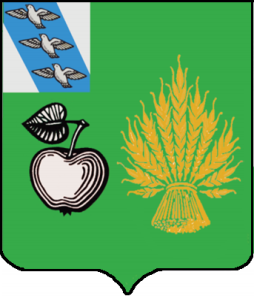 АДМИНИСТРАЦИЯБЕЛОВСКОГО РАЙОНА КУРСКОЙ ОБЛАСТИП О С Т А Н О В Л  Е Н И Еот 22.12.2017 № 994 307 910 Курская область, сл. Белая          В соответствии с постановлением Администрации Беловского района Курской области от 11.11.2013 г. № 756 «Об утверждении Порядка разработки, реализации и оценки эффективности муниципальных программ Беловского района Курской области», постановлением  Администрации Беловского района Курской области от 15.02.2017 г. № 109 «О внесении изменений в постановление Администрации Беловского района Курской области от 11.11.2013 г. № 754 «Об утверждении муниципальной программы «Развитие образования в Беловском районе на 2014-2016 годы» (с изменениями и дополнениями», Администрация Беловского района курской области   ПОСТАНОВЛЯЕТ:1.Утвердить План реализации  муниципальной программы «Развитие образования в Беловском районе на 2014 – 2016 годы»»  согласно приложению к настоящему постановлению.2.Управлению образования Администрации Беловского района Курской области (Шаповалову А.В.) обеспечить выполнение Плана реализации  муниципальной программы «Развитие образования в Беловском районе на 2014 – 2016 годы».3.Контроль за выполнением настоящего постановления возложить на первого заместителя Главы Администрации Беловского  района Курской области по финансово-экономическим вопросам - начальника управления финансов   Л.И. Звягину.4.Постановление вступает в силу со дня его подписания.Глава Беловского района  Курской области                                                                             Н.В.ВолобуевОб утверждении плана реализации муниципальной программы «Развитие образования в Беловском районе на 2014 – 2016 годы»»                                                                                                                                                                                      Приложение к постановлению                                                                                                                                                                                    Приложение к постановлению                                                                                                                                                                                    Приложение к постановлению                                                                                                                                                                                    Приложение к постановлению                                                                                                                                                                                    Приложение к постановлению                                                                                                                                                                                    Приложение к постановлению                                                                                                                                                                                    Приложение к постановлениюАдминистрации Беловского района от 22.12.2017 №994Администрации Беловского района от 22.12.2017 №994ПланПланПланПланПланПланПланПланПланРеализации муниципальной программы  «Развитие образования в Беловском районе на 2014 -2020 годы» Беловского района Курской области на 2018 год и плановый период 2019 и 2020 годов.Реализации муниципальной программы  «Развитие образования в Беловском районе на 2014 -2020 годы» Беловского района Курской области на 2018 год и плановый период 2019 и 2020 годов.Реализации муниципальной программы  «Развитие образования в Беловском районе на 2014 -2020 годы» Беловского района Курской области на 2018 год и плановый период 2019 и 2020 годов.Реализации муниципальной программы  «Развитие образования в Беловском районе на 2014 -2020 годы» Беловского района Курской области на 2018 год и плановый период 2019 и 2020 годов.Реализации муниципальной программы  «Развитие образования в Беловском районе на 2014 -2020 годы» Беловского района Курской области на 2018 год и плановый период 2019 и 2020 годов.Реализации муниципальной программы  «Развитие образования в Беловском районе на 2014 -2020 годы» Беловского района Курской области на 2018 год и плановый период 2019 и 2020 годов.Реализации муниципальной программы  «Развитие образования в Беловском районе на 2014 -2020 годы» Беловского района Курской области на 2018 год и плановый период 2019 и 2020 годов.Реализации муниципальной программы  «Развитие образования в Беловском районе на 2014 -2020 годы» Беловского района Курской области на 2018 год и плановый период 2019 и 2020 годов.Реализации муниципальной программы  «Развитие образования в Беловском районе на 2014 -2020 годы» Беловского района Курской области на 2018 год и плановый период 2019 и 2020 годов.№п/пНаименование подпрограммы, основного мероприятияНаименование подпрограммы, основного мероприятияОтветственный исполнительСрок реализации (дата)Объем расходов на 2017 год и плановый период 2018 - 2020 годов (рублей)Объем расходов на 2017 год и плановый период 2018 - 2020 годов (рублей)Объем расходов на 2017 год и плановый период 2018 - 2020 годов (рублей)Объем расходов на 2017 год и плановый период 2018 - 2020 годов (рублей)№п/пНаименование подпрограммы, основного мероприятияНаименование подпрограммы, основного мероприятияОтветственный исполнительСрок реализации (дата)ВсегоФедеральный бюджетОбластной бюджетМестный бюджет1.Подпрограмма 1 «Управление муниципальной программой и обеспечение условий реализации муниципальной программы «развитие образования в Беловском районе на 2014-2020 г»Подпрограмма 1 «Управление муниципальной программой и обеспечение условий реализации муниципальной программы «развитие образования в Беловском районе на 2014-2020 г»МКУ "Информационно-методический центр"  ,                   ЦБ образования итого64015273045499272185160001.Подпрограмма 1 «Управление муниципальной программой и обеспечение условий реализации муниципальной программы «развитие образования в Беловском районе на 2014-2020 г»Подпрограмма 1 «Управление муниципальной программой и обеспечение условий реализации муниципальной программы «развитие образования в Беловском районе на 2014-2020 г»МКУ "Информационно-методический центр"  ,                   ЦБ образования 2018213384251516642461720001.Подпрограмма 1 «Управление муниципальной программой и обеспечение условий реализации муниципальной программы «развитие образования в Беловском районе на 2014-2020 г»Подпрограмма 1 «Управление муниципальной программой и обеспечение условий реализации муниципальной программы «развитие образования в Беловском районе на 2014-2020 г»МКУ "Информационно-методический центр"  ,                   ЦБ образования 2019213384241516642461720001.Подпрограмма 1 «Управление муниципальной программой и обеспечение условий реализации муниципальной программы «развитие образования в Беловском районе на 2014-2020 г»Подпрограмма 1 «Управление муниципальной программой и обеспечение условий реализации муниципальной программы «развитие образования в Беловском районе на 2014-2020 г»МКУ "Информационно-методический центр"  ,                   ЦБ образования 202021338424151664246172000Основное мероприятие:  Обеспечение деятельности и выполнение функций ЦБ образования и ИМЦОсновное мероприятие:  Обеспечение деятельности и выполнение функций ЦБ образования и ИМЦитого18772491025649118516000Основное мероприятие:  Обеспечение деятельности и выполнение функций ЦБ образования и ИМЦОсновное мероприятие:  Обеспечение деятельности и выполнение функций ЦБ образования и ИМЦ201862574970854976172000Основное мероприятие:  Обеспечение деятельности и выполнение функций ЦБ образования и ИМЦОсновное мероприятие:  Обеспечение деятельности и выполнение функций ЦБ образования и ИМЦ201962574970854976172000Основное мероприятие:  Обеспечение деятельности и выполнение функций ЦБ образования и ИМЦОсновное мероприятие:  Обеспечение деятельности и выполнение функций ЦБ образования и ИМЦ202062574970854976172000Основное мероприятие:  Компенсация расходов на оплату жилых помещений, отопления и освещения работникам муниципальных образовательных организацийОсновное мероприятие:  Компенсация расходов на оплату жилых помещений, отопления и освещения работникам муниципальных образовательных организацийитого452427820452427820Основное мероприятие:  Компенсация расходов на оплату жилых помещений, отопления и освещения работникам муниципальных образовательных организацийОсновное мероприятие:  Компенсация расходов на оплату жилых помещений, отопления и освещения работникам муниципальных образовательных организаций2018150809280150809280Основное мероприятие:  Компенсация расходов на оплату жилых помещений, отопления и освещения работникам муниципальных образовательных организацийОсновное мероприятие:  Компенсация расходов на оплату жилых помещений, отопления и освещения работникам муниципальных образовательных организаций2019150809270150809270Основное мероприятие:  Компенсация расходов на оплату жилых помещений, отопления и освещения работникам муниципальных образовательных организацийОсновное мероприятие:  Компенсация расходов на оплату жилых помещений, отопления и освещения работникам муниципальных образовательных организаций20201508092701508092702Подпрограмма 2 «Развитие дошкольного и общего образования детей Беловского района»Подпрограмма 2 «Развитие дошкольного и общего образования детей Беловского района»МКУ "Информационно-методический центр"  ,   образовательные учреждения районаитого6,71E+0804907914251799827482Подпрограмма 2 «Развитие дошкольного и общего образования детей Беловского района»Подпрограмма 2 «Развитие дошкольного и общего образования детей Беловского района»МКУ "Информационно-методический центр"  ,   образовательные учреждения района20182,41E+080180802194602100002Подпрограмма 2 «Развитие дошкольного и общего образования детей Беловского района»Подпрограмма 2 «Развитие дошкольного и общего образования детей Беловского района»МКУ "Информационно-методический центр"  ,   образовательные учреждения района20192,05E+080147079163577301592Подпрограмма 2 «Развитие дошкольного и общего образования детей Беловского района»Подпрограмма 2 «Развитие дошкольного и общего образования детей Беловского района»МКУ "Информационно-методический центр"  ,   образовательные учреждения района20202,25E+08016291006862042589Основное мероприятие:  Реализация дошкольных образовательных программОсновное мероприятие:  Реализация дошкольных образовательных программитого1,22E+0805332194069081000Основное мероприятие:  Реализация дошкольных образовательных программОсновное мероприятие:  Реализация дошкольных образовательных программ2018408009801777398023027000Основное мероприятие:  Реализация дошкольных образовательных программОсновное мероприятие:  Реализация дошкольных образовательных программ2019408009801777398023027000Основное мероприятие:  Реализация дошкольных образовательных программОсновное мероприятие:  Реализация дошкольных образовательных программ2020408009801777398023027000Основное мероприятие:   Содействие развитию дошкольного образованияОсновное мероприятие:   Содействие развитию дошкольного образованияитого4001346040013460Основное мероприятие:   Содействие развитию дошкольного образованияОсновное мероприятие:   Содействие развитию дошкольного образования2018133378213337820Основное мероприятие:   Содействие развитию дошкольного образованияОсновное мероприятие:   Содействие развитию дошкольного образования2019133378213337820Основное мероприятие:   Содействие развитию дошкольного образованияОсновное мероприятие:   Содействие развитию дошкольного образования2020133378213337820Основное мероприятие:  Реализация основных общеобразовательных программОсновное мероприятие:  Реализация основных общеобразовательных программитого5,29E+080427702772101697748Основное мероприятие:  Реализация основных общеобразовательных программОсновное мероприятие:  Реализация основных общеобразовательных программ201819388764315977264334115000Основное мероприятие:  Реализация основных общеобразовательных программОсновное мероприятие:  Реализация основных общеобразовательных программ201915768477112604961231635159Основное мероприятие:  Реализация основных общеобразовательных программОсновное мероприятие:  Реализация основных общеобразовательных программ202017782810614188051735947589Основное мероприятие:  Содействие развитию общего образованияОсновное мероприятие:  Содействие развитию общего образованияитого9204000009204000Основное мероприятие:  Содействие развитию общего образованияОсновное мероприятие:  Содействие развитию общего образования2018306800003068000Основное мероприятие:  Содействие развитию общего образованияОсновное мероприятие:  Содействие развитию общего образования2019306800003068000Основное мероприятие:  Содействие развитию общего образованияОсновное мероприятие:  Содействие развитию общего образования2020306800003068000Основное мероприятие:  Реализация кадрового потенциала Основное мероприятие:  Реализация кадрового потенциала итого5765367057653670Основное мероприятие:  Реализация кадрового потенциала Основное мероприятие:  Реализация кадрового потенциала 2018192178919217890Основное мероприятие:  Реализация кадрового потенциала Основное мероприятие:  Реализация кадрового потенциала 2019192178919217890Основное мероприятие:  Реализация кадрового потенциала Основное мероприятие:  Реализация кадрового потенциала 20201921789192178903Подпрограмма 3 «Развитие дополнительного образования и системы воспитания детей Беловского района»Подпрограмма 3 «Развитие дополнительного образования и системы воспитания детей Беловского района»Дом творчества,           ДШИитого3462000000346200003Подпрограмма 3 «Развитие дополнительного образования и системы воспитания детей Беловского района»Подпрограмма 3 «Развитие дополнительного образования и системы воспитания детей Беловского района»Дом творчества,           ДШИ20181154000000115400003Подпрограмма 3 «Развитие дополнительного образования и системы воспитания детей Беловского района»Подпрограмма 3 «Развитие дополнительного образования и системы воспитания детей Беловского района»Дом творчества,           ДШИ20191154000000115400003Подпрограмма 3 «Развитие дополнительного образования и системы воспитания детей Беловского района»Подпрограмма 3 «Развитие дополнительного образования и системы воспитания детей Беловского района»Дом творчества,           ДШИ2020115400000011540000.3.1.Основное мероприятие: "Содействие развитию дополнительного образованияОсновное мероприятие: "Содействие развитию дополнительного образованияитого346200000034620000.3.1.Основное мероприятие: "Содействие развитию дополнительного образованияОсновное мероприятие: "Содействие развитию дополнительного образования2018115400000011540000.3.1.Основное мероприятие: "Содействие развитию дополнительного образованияОсновное мероприятие: "Содействие развитию дополнительного образования2019115400000011540000.3.1.Основное мероприятие: "Содействие развитию дополнительного образованияОсновное мероприятие: "Содействие развитию дополнительного образования2020115400000011540000Итого по муниципальной программеИтого по муниципальной программеитого7,69E+080536290697233118748Итого по муниципальной программеИтого по муниципальной программе20182,74E+08019596861877922000Итого по муниципальной программеИтого по муниципальной программе20192,38E+08016224558775442159Итого по муниципальной программеИтого по муниципальной программе20202,58E+08017807649279754589